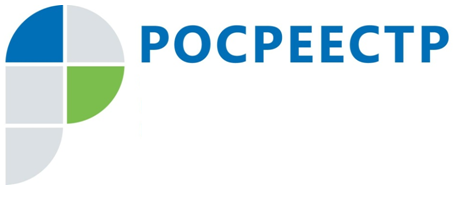 ПРЕСС-РЕЛИЗИзменился адрес апелляционной комиссии по рассмотрению заявлений 
об обжаловании решений о приостановлении осуществления учетно- регистрационных действий при Подмосковном Росреестре Московская область, 11 октября – Управление Росреестра по Московской области (Управление) информирует, что с 06.10.2017 прием заявлений в апелляционную комиссию по рассмотрению заявлений об обжаловании решений о приостановлении осуществления государственного кадастрового учета или решений о приостановлении осуществления государственного кадастрового учета и государственной регистрации прав при Управлении (Апелляционная комиссия при Управлении) осуществляется по новому адресу: 143002, Московская область, г. Одинцово, ул. Молодежная, д. 25.Получить информацию о работе Апелляционной комиссии при Управлении можно 
по телефону +7 (499) 148-76-32.Адрес электронной почты Апелляционной комиссии при Управлении: DronovaIG@to50reg.ru.Напоминаем, что заявление об обжаловании решения о приостановлении представляется в Апелляционную комиссию при Управлении в течение тридцати дней с даты принятия такого решения в письменной форме при личном обращении, посредством почтового отправления либо в электронной форме с использованием информационно-телекоммуникационных сетей общего пользования, в том числе сети «Интернет».Обжалование решения о приостановлении в судебном порядке возможно только после обжалования такого решения в Апелляционную комиссию при Управлении.Страница Управления Росреестра по Московской области в Facebook:Facebook.com/Управление-Росреестра-по-Московской-области-1125211070853056/?ref=bookmarks.Пресс-служба Управления Росреестра по Московской области:Цветкова Яна Олеговна ypravleniemo@yandex.ru+7 (915) 206-52-51